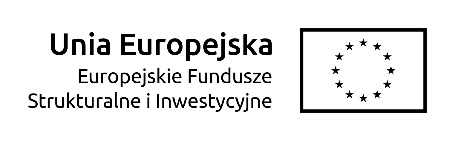 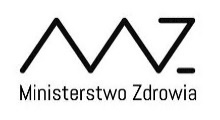 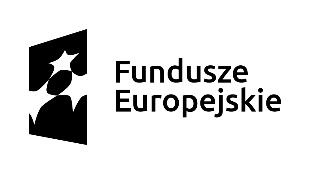 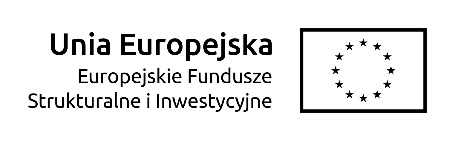 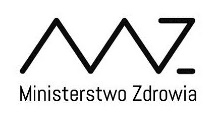 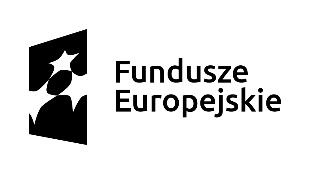 Umowa Nr ………….zawarta w dniu ………………………… w Warszawie, na podstawie ………………………..pomiędzy:Skarbem Państwa - Ministerstwem Zdrowia, z siedzibą w Warszawie, przy ulicy Miodowej 15, NIP: 525-19-18-554, reprezentowanym przez:…………………………………, zwanym dalej „Zamawiającym”,a* gdy Wykonawcą jest spółka prawa handlowego:..........................................................................., z siedzibą w ............................................... przy ulicy ............................................................, (kod pocztowy i nazwa miejscowości), wpisaną do rejestru przedsiębiorców Krajowego Rejestru Sądowego pod nr …………………, prowadzonego przez Sąd Rejonowy ......................................,  ……… Wydział Gospodarczy Krajowego Rejestru Sądowego, NIP: ............................, REGON: ........................................, reprezentowaną przez  ................................................., zwaną dalej „Wykonawcą”,* gdy Wykonawcą jest osoba fizyczna prowadząca działalność gospodarczą:Panem/Panią ........................., zamieszkałym/ą w ..............………. (kod pocztowy), przy ulicy .........................., prowadzącym/ą działalność gospodarczą pod firmą .......................................,  adres wykonywania działalności gospodarczej: ……………………….……………….., na podstawie wpisu do Centralnej Ewidencji i Informacji o Działalności Gospodarczej RP, PESEL: ........................, NIP: ..........................., REGON: ………………….., zwanym/ą dalej „Wykonawcą”, * gdy Wykonawcą jest osoba fizyczna nieprowadząca działalności gospodarczej:Panem/Panią .............................., zamieszkałym/ą w .............................. (kod pocztowy), przy ulicy .............................., legitymującym/ą się dowodem osobistym numer: ……… seria …………, wydanym przez ………………., dnia …………….., PESEL: ......................., zwanym/ą dalej „Wykonawcą”,* gdy Wykonawcą jest spółka cywilna:Panem/Panią ........................., zamieszkałym/ą w ..............………. (kod pocztowy), przy ulicy ..........................., prowadzącym/ą działalność gospodarczą pod firmą ........................................................, na podstawie wpisu do Centralnej Ewidencji i Informacji o Działalności Gospodarczej RP, PESEL: ........................, NIP: ..........................., REGON: ………………….., Panem/Panią ........................., zamieszkałym/ą w ..............………. (kod pocztowy), przy ulicy .........................., prowadzącym/ą działalność gospodarczą pod firmą ......................................................., na podstawie wpisu do Centralnej Ewidencji i Informacji 
o Działalności Gospodarczej RP, PESEL: ........................, NIP: ..........................., REGON: ………………….., (…)prowadzącymi wspólnie działalność gospodarczą w formie spółki cywilnej pod nazwą ………………, na podstawie umowy z dnia ……………., NIP: ………………., REGON: ……………...., reprezentowanej przez ……………………, zwaną dalej „Wykonawcą”,§ 1.Przedmiotem umowy jest przygotowanie ogólnopolskiej kampanii internetowej promującej Fundusze Europejskie w sektorze zdrowia (zwaną dalej „kampanią”), zgodnie z wymaganiami Zamawiającego określonymi w Szczegółowym Opisie Przedmiotu Zamówienia (zwanym dalej „SOPZ”), stanowiącym załącznik nr 1 do umowy oraz ofertą Wykonawcy, stanowiącą załącznik nr 2 do umowy.§ 2.Przedmiot umowy, o którym mowa w § 1, zostanie zrealizowany przez Wykonawcę 
w terminie maksymalnie 60 dni od dnia zawarcia umowy, jednak nie dłużej niż do 30.04.2020 r.,  zgodnie z harmonogramem, o którym mowa w pkt. 3  SOPZ przyjętym przez Wykonawcę i Zamawiającego. Zastrzega się, że okres emisyjny kampanii (treści video 
i inne aktywności w Internecie) nie może wynosić mniej niż 2 tygodnie.W terminie do 7 dni od dnia zawarcia umowy Wykonawca przedstawi szczegółową strategię działań wszystkich narzędzi kampanii (media plan + wersja opisowa). Media Plan musi zostać zaakceptowany przez Zamawiającego. Zamawiający dopuszcza zmiany w przyjętym harmonogramie za zgodą Stron 
z wyłączeniem możliwości zmiany terminu realizacji przedmiotu umowy, o którym mowa w ust. 1. Zmiana harmonogramu nie stanowi zmiany umowy i nie wymaga aneksowania.Wykonawca w terminie 7 dni po zakończeniu działań internetowych musi przedstawić Zamawiającemu Raport z przeprowadzonych działań. Raport musi zawierać 
w szczególności: ogólny opis zrealizowanego przedmiotu umowy, najważniejsze informacje o przebiegu realizacji przedmiotu umowy, wraz z wnioskami i rekomendacjami, dokładny harmonogram realizacji media planu (daty dzienne emisji filmów, reklam w GDN, reklam postów zamieszczonych na profilu „zdrowiejestnajwazniejsze” na Facebooku 
i Instagramie)  wraz z informacjami z przebiegu kampanii na wszystkich kanałach (zasięg kampanii, liczba odwiedzin, realnych użytkowników, kliknięć, przejść na stronę, czas spędzony na stronie docelowej itp.).Raport końcowy może być przekazany Zamawiającemu pisemnie lub elektronicznie - 
do osoby wskazanej do kontaktów roboczych. Zamawiający dokona akceptacji raportu końcowego pisemnie lub elektronicznie lub zgłosi do niego uwagi. Wykonawca jest zobowiązany do uwzględnienia zgłoszonych uwag 
i złożenia do Zamawiającego poprawionego raportu w terminie 3 dni roboczych od dnia otrzymania przez niego uwag.Umowę uważa się za wykonaną z chwilą podpisania przez Zamawiającego protokołu odbioru, stanowiącego załącznik nr 3 do umowy.Wykonawca zobowiązuje się do podpisania protokołu odbioru, o którym mowa w ust. 7, niezwłocznie po jego przedłożeniu przez Zamawiającego, nie później jednak niż 
w terminie 5 dni od dnia jego otrzymania.§ 3.Zamawiający zobowiązuje się zapłacić Wykonawcy wynagrodzenie w łącznej maksymalnej kwocie …………… zł brutto (słownie: …………………………. 00/100) za należycie i terminowo zrealizowany przedmiot umowy określony w § 1.Wynagrodzenie, o którym mowa w ust. 1, obejmuje wszelkie koszty Wykonawcy związane z realizacją przedmiotu umowy oraz obejmuje wynagrodzenie z tytułu przeniesienia na Zamawiającego autorskich praw majątkowych i praw zależnych do wszystkich wybranych przez Zamawiającego utworów - w rozumieniu ustawy z dnia 4 lutego 1994 r. o prawie autorskim i prawach pokrewnych (Dz. U. z 2019 r. poz. 1231, z późn. zm.) - powstałych 
w związku z realizacją umowy.	Podstawą zapłaty wynagrodzenia będzie prawidłowo wystawiona i dostarczona Zamawiającemu faktura VAT/rachunek. Warunkiem wystawienia faktury VAT/rachunku przez Wykonawcę będzie podpisanie przez Strony protokołu odbioru, 
o którym mowa w § 2 ust. 7, potwierdzającego wykonanie przedmiotu umowy. Zapłata wynagrodzenia nastąpi przelewem na numer rachunku bankowego Wykonawcy wskazany na fakturze VAT/rachunku, w terminie 14 dni od dnia dostarczenia przez Wykonawcę Zamawiającemu prawidłowo wystawionej faktury VAT/rachunku. Za dzień zapłaty wynagrodzenia przyjmuje się dzień obciążenia rachunku bankowego Zamawiającego.Adresem Wykonawcy dla doręczenia wszelkiej korespondencji związanej 
z wykonywaniem przedmiotu umowy jest: …………………………...W przypadku zmiany adresu do korespondencji Wykonawca ma obowiązek bezzwłocznie poinformować Zamawiającego o tym fakcie. W przypadku, gdy Wykonawca nie poinformuje Zamawiającego o zmianie adresu do korespondencji, wszelka korespondencja związana z przedmiotem umowy nadana na dotychczasowy adres  znany Zamawiającemu zostanie uznana za skutecznie doręczoną. Zmiana adresu do korespondencji nie stanowi zmiany treści umowy.Adresem Zamawiającego dla doręczenia faktury VAT jest: Ministerstwo Zdrowia, Biuro Komunikacji, 00-952 Warszawa, ul. Miodowa 15. Wykonawca nie może bez zgody Zamawiającego przenieść wierzytelności wynikających 
z umowy na osoby trzecie. Zgodna taka wymaga zachowania formy pisemnej, pod rygorem nieważności. § 4.W imieniu Zamawiającego zadania wynikające z umowy wykonywał będzie Dyrektor Biura Komunikacji w Ministerstwie Zdrowia, z którym Wykonawca zobowiązuje się współdziałać.Zamawiający wskazuje jako osobę upoważnioną do kontaktów w sprawach realizacji umowy oraz kontroli jej przebiegu pracownika Biura Komunikacji (tel.: ……………; ….@mz.gov.pl).W imieniu Wykonawcy przedstawicielem/ami upoważnionym/i do kontaktów w sprawach realizacji umowy oraz kontroli jej przebiegu jest:  ……….; e-mail; …………….; tel. ……….Każda ze Stron może jednostronnie dokonać zmian w zakresie danych teleadresowych oraz osób upoważnionych do kontaktów, zawiadamiając niezwłocznie o tym na piśmie drugą Stronę. Zmiana danych osób upoważnionych w umowie do kontaktów nie stanowi zmiany treści umowy.§ 5.Wykonawca oświadcza, iż przysługują mu pełne majątkowe prawa autorskie do utworów powstałych w związku z realizacją przedmiotu umowy, o którym mowa w § 1 
w zakresie umożliwiającym korzystanie z nich na polach eksploatacji wymienionych 
w umowie oraz oświadcza, że zawarcie umowy nie będzie naruszać niczyich praw, 
w szczególności cudzych praw własności intelektualnej.Wykonawca zobowiązany jest do zawarcia odpowiednich umów o przeniesienie autorskich praw majątkowych z wszystkimi osobami, z którymi będzie współpracować przy realizacji umowy oraz które wnoszą wkład twórczy do utworów powstałych przy realizacji przedmiotu umowy, obejmujących pola eksploatacji wymienione w umowie. Wykonawca udostępni umowy, o których mowa w zdaniu poprzednim, do wglądu przez Zamawiającego w dniu podpisania protokołu odbioru.Wykonawca zobowiązuje się, że wykonując umowę nie naruszy praw majątkowych osób trzecich i przekaże Zamawiającemu utwory, w stanie wolnym od obciążeń prawami osób trzecich, a w przypadku ich naruszenia ponosił będzie wyłączną odpowiedzialność względem tych osób.Wykonawca zobowiązany jest do zawarcia w formie pisemnej odpowiednich umów lub uzyskania odpowiednich pisemnych oświadczeń od osób, których wizerunek zostanie utrwalony na zdjęciach wybranych przez Zamawiającego, zawierających zgodę tych osób na wykorzystywanie i rozpowszechnianie ich wizerunku przez Zamawiającego, w celach 
i na polach eksploatacji wymienionych w umowie oraz na przetwarzanie przez Zamawiającego ich danych osobowych. Wykonawca przekaże Zamawiającemu oryginały umów i oświadczeń, o których mowa w zdaniu poprzednim, w dniu podpisania protokołu odbioru.Wykonawca jest odpowiedzialny względem Zamawiającego za wszelkie wady prawne przedmiotu umowy, o którym mowa w § 1, a w szczególności za ewentualne roszczenia osób trzecich wynikające z naruszenia ich dóbr osobistych lub praw własności intelektualnej, w tym za nieprzestrzeganie przepisów ustawy, o której mowa w § 3 ust. 2.§ 6.W ramach wynagrodzenia, o którym mowa w § 3 ust. 1, z chwilą podpisania przez Zamawiającego protokołu odbioru przedmiotu umowy, o którym mowa w § 2 ust. 7, Wykonawca przenosi na Zamawiającego całość autorskich praw majątkowych do wszystkich wybranych przez Zamawiającego utworów powstałych w związku 
z wykonaniem umowy, bez ograniczeń co do terytorium, czasu, liczby egzemplarzy 
w zakresie poniższych pól eksploatacji:utrwalanie i zwielokrotnianie utworów - wytwarzanie dowolną techniką egzemplarzy utworów, w szczególności techniką drukarską, reprograficzną, zapisu magnetycznego oraz techniką cyfrową, wprowadzenie do pamięci komputerów i serwerów sieci komputerowych;wprowadzanie oryginału lub egzemplarzy, na których utwory utrwalono do obrotu, ich użyczanie lub najem;rozpowszechnianie utworów w inny sposób, w szczególności publiczne wystawianie, publiczna prezentacja, publiczne wyświetlanie oraz nadawanie, a także publiczne udostępnienie w taki sposób, aby każdy mógł mieć do nich dostęp w miejscu i czasie przez siebie wybranym, w tym rozpowszechniania w sieci teleinformatycznej oraz 
w sieci Internet;wykorzystanie utworów w publikacjach, broszurach, folderach i ulotkach wytworzonych na potrzeby działań informacyjno - promocyjnych prowadzonych przez Biuro Komunikacji w Ministerstwie Zdrowia, a także ministerstwa właściwego do spraw inwestycji i rozwoju, w tym ich rozpowszechnianie w sposób, o którym mowa w pkt 3, jak również prezentowanie na seminariach, konferencjach, szkoleniach;wykorzystanie utworów w prezentacjach i innych dokumentach wytworzonych 
na potrzeby działań prowadzonych przez Biuro Komunikacji w Ministerstwie Zdrowia, 
a także ministerstwa właściwego do spraw inwestycji i rozwoju, w tym na stronie: www.mz.gov.pl, www.zdrowie.gov.pl;W ramach należnego Wykonawcy wynagrodzenia, Wykonawca zezwala na bezterminowe dokonywanie przez Zamawiającego opracowań utworów powstałych w związku 
z wykonaniem umowy, w szczególności w zakresie ich łączenia z innymi utworami, opracowania poprzez dodanie lub usunięcie różnych elementów, przycięcie, wykadrowanie, zmianę kolorystyki, a także do korzystania z tych opracowań 
i rozporządzania nimi na polach eksploatacji określonych w ust. 1 (prawa zależne). Zamawiający prawa te może wykonywać samodzielnie lub upoważniać do ich wykonywania osoby trzecie.Równocześnie z nabyciem autorskich praw majątkowych do utworów Zamawiający nabywa własność wszystkich egzemplarzy i nośników, na których utwór został utrwalony.Do momentu przeniesienia na Zamawiającego autorskich praw majątkowych do utworów powstałych w ramach Umowy, Wykonawca udziela Zamawiającemu, każdorazowo 
z dniem wydania utworów Zamawiającemu, nieodpłatnej licencji do korzystania z tych utworów, na polach eksploatacji, o których mowa w ust. 1.§ 7.Zamawiający zastrzega sobie prawo do dochodzenia kar umownych w przypadku niewykonania lub nienależytego wykonania przez Wykonawcę zobowiązań wynikających z umowy.Wykonawca zapłaci Zamawiającemu karę umowną: w przypadku odmowy podpisania przez Wykonawcę protokołu odbioru przedmiotu umowy w terminie, o którym mowa w § 2 ust. 8 (decyduje data stempla pocztowego) - 
w wysokości 5% wynagrodzenia określonego w § 3 ust. 1;w przypadku braku opracowania strategii działań w terminie do 7 dnia od zawarcia umowy – w wysokości 0,5% wartości wynagrodzenia wskazanego w § 3 ust. 1, za każdy rozpoczęty dzień opóźnienia; w przypadku niewykonania kampanii internetowej w terminie wskazanym w § 2 ust. 1 umowy – w wysokości 0,5% wartości wynagrodzenia wskazanego w § 3 ust. 1, za każdy rozpoczęty dzień opóźnienia;w przypadku innego niż wskazanego w pkt 1-3 niezgodnego z umową lub nienależytego wykonania przez Wykonawcę przedmiotu umowy, w tym brak opracowania raportu 
z działań promocyjnych, niezapewnienia wskaźników kampanii w terminie wskazanym 
w § 2 ust. 1 umowy – w wysokości 20% wynagrodzenia wskazanego w § 3 ust. 1;w przypadku rozwiązania umowy przez Zamawiającego lub Wykonawcę z przyczyn leżących po stronie Wykonawcy – w wysokości 30% wynagrodzenia wskazanego w § 3 ust. 1;w przypadku odstąpienia od umowy przez Zamawiającego lub Wykonawcę z przyczyn leżących po stronie Wykonawcy – w wysokości 30% wynagrodzenia wskazanego w § 3 ust. 1. Kary umowne, o których mowa w ust. 2 pkt 1–4, podlegają sumowaniu. Kary umowne będą potrącane w pierwszej kolejności z wynagrodzenia należnego Wykonawcy. W przypadku powstania szkody przewyższającej wysokość kar umownych określonych 
w umowie, Zamawiający jest uprawniony do dochodzenia naprawienia szkody na zasadach ogólnych określonych w ustawie z dnia 23 kwietnia 1964 r. Kodeks cywilny 
(zwanej dalej „Kodeks cywilny”).Zapłata kary umownej nie zwalnia Wykonawcy od wykonania przedmiotu umowy, 
o którym mowa w § 1 z wyjątkiem zapłaty kary umownej, o której mowa w ust. 2 pkt 5 albo 6. W przypadku nieterminowej zapłaty wynagrodzenia przez Zamawiającego, Wykonawcy przysługują odsetki w wysokości ustawowej za opóźnienie.§ 8.Zamawiający zastrzega sobie prawo do odstąpienia od umowy w całości ze skutkiem natychmiastowym i żądania z tego tytułu kary umownej, bez konieczności wyznaczania Wykonawcy dodatkowego terminu na jej wykonanie w przypadku gdy: Wykonawca opóźnia się w wykonaniu prac w taki sposób, że czyni to zasadnym przypuszczenie, że nie zostaną wykonane w terminach, o których mowa w umowie; Wykonawca nie przedstawi Zamawiającemu dokumentów, o których mowa w § 2 ust. 2 w terminie określonym w umowie.Zamawiający może wykonać zastrzeżone w umowie prawo do odstąpienia od umowy 
w terminie 30 dni od dnia zawarcia umowy.Strony zgodnie postanawiają, że w razie odstąpienia od umowy przez Wykonawcę lub Zamawiającego z przyczyn dotyczących Wykonawcy lub w przypadku rozwiązania umowy przez Wykonawcę lub Zamawiającego z przyczyn dotyczących Wykonawcy nie jest zobowiązany do zwrotu Wykonawcy poniesionych przez niego nakładów lub wydatków 
w związku z przedmiotem Umowy.Zamawiający zastrzega sobie prawo do rozwiązania umowy ze skutkiem natychmiastowym, bez konieczności wyznaczania Wykonawcy dodatkowego terminu na jej wykonanie, w szczególności w przypadku wykonywania przedmiotu umowy przez Wykonawcę w sposób rażąco sprzeczny z jej treścią, SOPZ lub ofertą. Przez rażąco sprzeczne wykonywanie przedmiotu umowy należy rozumieć w szczególności wystąpienie opóźnień po stronie Wykonawcy w toku realizacji przedmiotu umowy, a towarzyszące temu okoliczności czynią zasadnym przypuszczenie, że wykonanie przedmiotu umowy nie nastąpi w terminie, o którym mowa w § 2 ust. 1.Jeżeli nastąpiła istotna zmiana okoliczności powodująca, że wykonanie umowy nie leży 
w interesie publicznym, w szczególności w przypadku wystąpienia okoliczności, mających źródło w zobowiązaniach wynikających z wdrażania programów finansowanych 
ze środków europejskich, które powodują, że wykonanie przedmiotu Umowy w terminie wskazanym w umowie byłoby nieadekwatne do potrzeb Zamawiającego, Zamawiający może rozwiązać umowę w terminie 7 dni od dnia powzięcia wiadomości o tych okolicznościach. W takim przypadku Wykonawcy przysługuje jedynie zwrot uzasadnionych wydatków poniesionych w celu wykonania umowy, a w przypadku, gdy umowa została już częściowo wykonana – wynagrodzenie z tytułu wykonania części umowy. § 9.Zamawiający zastrzega sobie oraz innym organom uprawnionym w ramach systemu wdrażania Programu Operacyjnego Wiedza Edukacja Rozwój oraz Programu Operacyjnego Infrastruktura i Środowisko, w szczególności ministerstwu właściwemu do spraw rozwoju prawo kontroli realizacji przedmiotu umowy, w tym wglądu do dokumentów Wykonawcy (w tym dokumentów finansowych), związanych z realizacją przedmiotu umowy, również po zakończeniu przedmiotowej umowy.§ 10.Wykonawca oświadcza, że wykonanie przedmiotu umowy, o którym mowa w § 1. leży 
w granicach jego możliwości i nie istnieją żadne przeszkody natury technicznej, prawnej ani finansowej, które mogą uniemożliwić jego wykonanie.Wykonawca jest odpowiedzialny za działania i zaniechania osób, przy pomocy których wykonuje umowę, jak za własne działania i zaniechania. Wykonawca nie może zwolnić się od odpowiedzialności względem Zamawiającego z tego powodu, że niewykonanie lub nienależyte wykonanie umowy przez Wykonawcę było następstwem niewykonania lub nienależytego wykonania zobowiązań wobec Wykonawcy przez jego kooperantów, poddostawców i podwykonawców.Wykonawca ponosi wyłączną odpowiedzialność za wszelkie roszczenia osób trzecich 
z tytułu naruszenia przez niego cudzych praw w związku z realizacją przedmiotu umowy.§ 11.W przypadku, gdy Wykonawca zalega z zapłatą wynagrodzeń na rzecz podwykonawców  
w ramach umowy, Zamawiający zastrzega sobie możliwość wstrzymania wypłaty wynagrodzenia na rzecz Wykonawcy do chwili uregulowania przez niego wynagrodzenia wobec podwykonawców. § 12.Wykonawca zobowiązuje się do przekazywania Zamawiającemu wszelkich informacji mających wpływ na realizację umowy oraz do niezwłocznego udzielania odpowiedzi 
w formie pisemnej na zgłaszane przez Zamawiającego uwagi dotyczące realizacji przedmiotu umowy.§ 13.1. Wykonawca zobowiązany jest do zachowania przy wykonywaniu przedmiotu umowy należytej staranności wymaganej w obrocie gospodarczym.2. Wykonawca zobowiązuje się do przetwarzania danych osobowych zgodnie z ustawą 
z dnia 10 maja 2018 r. o ochronie danych osobowych, rozporządzeniem Parlamentu Europejskiego i Rady (UE) 2016/679 z dnia 27 kwietnia 2016 r. w sprawie ochrony osób fizycznych w związku z przetwarzaniem danych osobowych i w sprawie swobodnego przepływu takich danych oraz uchylenia dyrektywy 95/46/WE (ogólne rozporządzenie 
o ochronie danych) (Dz. Urz. UE L 119 z 04.05.2016, str. 1) oraz z innymi przepisami prawa powszechnie obowiązującego, które chronią prawa osób, których dane dotyczą.§ 14.Każda zmiana umowy wymaga zachowania formy pisemnej pod rygorem nieważności, 
z zastrzeżeniem § 2 ust 3 oraz § 4 ust. 4. Zastrzega się formę pisemną dla rozwiązania umowy, odstąpienia od umowy przez którąkolwiek ze Stron. § 15.W sprawach nieuregulowanych umową mają zastosowanie przepisy prawa powszechnie obowiązującego, w szczególności Kodeks cywilny, oraz ustawa z dnia 4 lutego 1994 r. 
o prawie autorskim i prawach pokrewnych.§ 16.Wszelkie spory pomiędzy Stronami rozstrzygać będzie sąd powszechny właściwy miejscowo dla siedziby Zamawiającego.§ 17.Umowa wchodzi w życie z dniem jej zawarcia przez upoważnionych przedstawicieli Stron.§ 18.Załączniki do umowy stanowią jej integralną część.§ 19.Umowę sporządzono w trzech jednobrzmiących egzemplarzach, dwóch dla Zamawiającego 
i jednej dla Wykonawcy.Zamawiający                                  Główny Księgowy                                       WykonawcaZałączniki:Szczegółowy Opis Przedmiotu Zamówienia Oferta WykonawcyProtokół odbioru - wzórDokument potwierdzający umocowanie osoby podpisującej umowę ze strony Wykonawcy